SUPPORT GROUPS FOR SEN FAMILIES IN THURROCK JUNE 2022 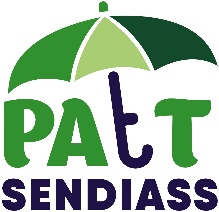 DATETIMEGROUPVENUEFor more info or to book, contact:7th11.30 -12.30“Just for you” SEN stay and play sessions for children aged 0-60 monthsOckendon Children’s Centre 2a Afton Drive RM15 5AP8th10am - 1pmPATT SENDIASS SurgeryOckendon Children’s Centre 2a Afton Drive RM15 5APwww.patt.org.uk/surgeries8th10.30.11.30“Just for you” SEN stay and play sessions for children aged 0-60 monthsThameside Children’s centre Manor Road Grays RM17 6EF9th9.30-12.30PATT SENDIASS SurgeryTilbury children’s centre London Road TilburyRM18 8EY www.patt.org.uk/surgeries9th11.00-12.00“Just for you” SEN stay and play sessions for children aged 0-60 monthsStanford Children’s Centre Copland Road Stanford-Le Hope SS17 0DF14th10am -1pm PATT SENDIASS SurgeryPATT Offices c/o Take 4 Care 51 Lodge Lane Grays RM17 5RZwww.patt.org.uk/surgeries 14th11.30 -12.30“Just for you” SEN stay and play sessions for children aged 0-60 monthsOckendon Children’s Centre 2a Afton Drive RM15 5AP15th10.30.11.30“Just for you” SEN stay and play sessions for children aged 0-60 monthsThameside Children’s centre Manor Road Grays RM17 6EF15th6.30-8.30pmADHD support group Stanford Children’s Centre Copland Road Stanford-Le Hope SS17 0DFwww.patt.org.uk/adhdsupport 16th11.00-12.00“Just for you” SEN stay and play sessions for children aged 0-60 monthsStanford Children’s Centre Copland Road Stanford-Le Hope SS17 0DF20th10am-12pmADHD support Group Ockendon Children’s Centre 2a Afton Drive RM15 5APwww.patt.org.uk/adhdsupport 21st11.30 -12.30“Just for you” SEN stay and play sessions for children aged 0-60 monthsOckendon Children’s Centre 2a Afton Drive RM15 5AP22nd10am-1pmPATT SENDIASS Purfleet Children’s CentreCenturion Way, RM22nd10.30.11.30“Just for you” SEN stay and play sessions for children aged 0-60 monthsThameside Children’s centre Manor Road Grays RM17 6EF23rd10-12Specialist Health VisitorThese zoom clinics are for parents with children who have additional needs, it is an opportunity to meet with the Specialist Health Visitor team to discuss how our service may be able to help. This may be signposting to other services, explaining processes, coordinating health care, referral, intervention or support. Zoom clinic www.patt.org.uk/surgeries 23rd11.00-12.00“Just for you” SEN stay and play sessions for children aged 0-60 monthsStanford Children’s Centre Copland Road Stanford-Le Hope SS17 0DF28th11.30 -12.30“Just for you” SEN stay and play sessions for children aged 0-60 monthsOckendon Children’s Centre 2a Afton Drive RM15 5AP28th2pm-7pmPATT SENDIASSPATT Offices c/o Take 4 Care 51 Lodge Lane Grays RM17 5RZwww.patt.org.uk/surgeries 29th10.30.11.30“Just for you” SEN stay and play sessions for children aged 0-60 monthsThameside Children’s centre Manor Road Grays RM17 6EF30th11.00-12.00“Just for you” SEN stay and play sessions for children aged 0-60 monthsStanford Children’s Centre Copland Road Stanford-Le Hope SS17 0DF